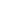 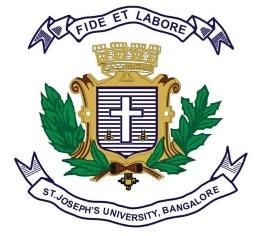 ST JOSEPH’S COLLEGE (AUTONOMOUS)B.VOC. DIGITAL MEDIA & ANIMATION – II SEMESTEREND SEMESTER EXAMINATION – APRIL 2023(To be conducted in May 2023)VOA 2221 – FILM APPRECIATIONTime: 2 	     							Max. Marks: 60This paper contains ONE printed page and TWO parts.Answer any THREE in about 200 words each:			(3 x 10 = 30)Explain mis-en-scene.Explain the stages of production to make a film.Highlight the importance of sound effects and music as significant elements to make a film.What is a plot? Explain with illustrations to describe your answer. Write a note on Hayao Miyazaki’s Spirited Away (2001). Elucidate the reason for its popularity.Answer any TWO in about 350 words each: 			(2 x 15 = 30)Pick a film of your choice and critically comment on the story line. Does the content serve purpose of the title of the film? Explain.Discuss any 5 film genres.Write a detailed note on any one filmmaker and the unique styles incorporated in making of his/her films.*****